１　図１、図２は、天井からつるしたふりこの運動について調べた様子を示している。次の問いに答え   なさい。ただし、糸の質量やのび、空気の抵抗、糸と天井や棒との摩擦などは考えないものとする。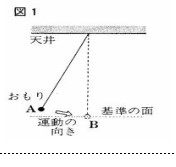 図１のように、Ａ点までおもりを引き上げ､静かに手を離した。・・①  おもりがＡ点からＢ点まで動くとき、おもりの速さはどうなるか。（１点）②　①のとき、おもりのもつ位置エネルギー　と運動エネルギーの大きさは、それぞれどう変化するか。（全正１点）③　位置エネルギーと運動エネルギーの和をどういうか。（１点）////④　Ａ点からＢ点に達するまでのおもりの位置と③との関係をグラフに書きなさい。ただし、Ａ点での③を４０Jとする。（１点）(2)  図２のように、Ｏ点に細い棒を置き、おもりがＢ点に達したとき、糸がさえぎられるようにした。おもりはＢ点を通過したのち、どの位置まで達するか。Ｃ～Ｆからもっとも近いものを１つ選び、記号で答えなさい。（１点）　　　図２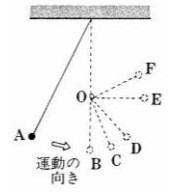 ２　仕事について、次の問いに答えなさい。ただし、１００ｇの物体にはたらく重力の大きさを１Ｎ　とする。図１のように、２００ｇの物体を１ｍ持ち上げた。　　このときした仕事はいくらか。（１点）(1)の仕事をしたとき２０秒かかった。このときの仕　　事率はいくらか。（１点）(1)と同じ物体を、図２のような滑車を使って１ｍ持　　ち上げた。このときひもを引く力Fはいくらか。また、このときの仕事はいくらか。（全正１点）道具の質量や摩擦を考えない場合、道具を使って仕　　事をしても、手で直接する場合と仕事の大きさは変わらない。このことを何というか。（１点）図１　　　　　　　　　　　　　　　図２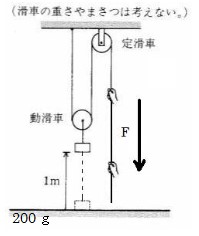 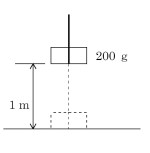 ３　次の①～③の熱の伝わり方を何というか、それぞれ答えなさい。（全正１点）熱源から直接熱が伝わる伝わり方。あたためられた気体や液体が移動して、全体に熱が伝　　わる伝わり方。光源や熱源から離れていても、光が当たっている面が　　熱くなるような熱の伝わり方。中学校３年生　＊単元確認テスト＊　１学期④中学校３年生　＊単元確認テスト＊　１学期④中学校３年生　＊単元確認テスト＊　１学期④エネルギーと仕事エネルギーと仕事　　組　　番氏　名／10(1)①速くなる(1)②位置　　　　小さくなる(1)②運動　　　　大きくなる(1)③力学的エネルギー(1)④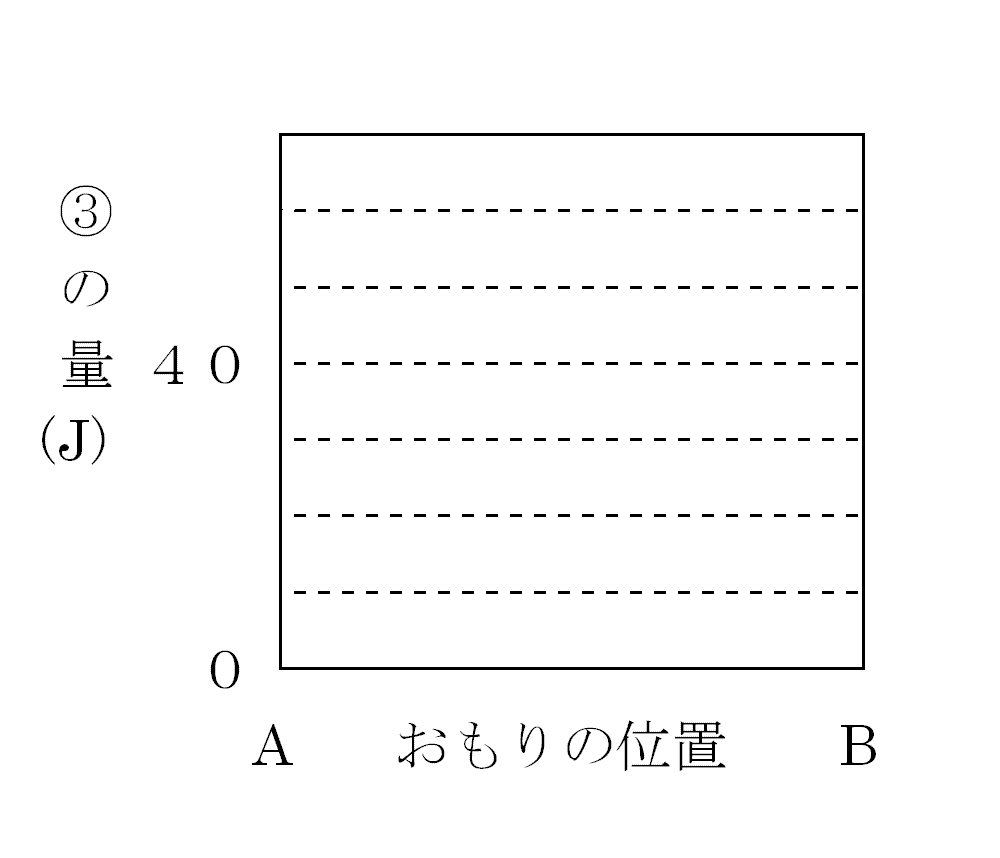 (2)Ｄ(1)２Ｊ(2)０.１Ｗ(3)Ｆ　　　　　１Ｎ(3)仕事　　　　２Ｊ(4)仕事の原理①伝導（熱伝導）②対流③放射